Реализация проекта осуществлялась  согласно  следующему плану:Модель сетевой городской ИШ «Территория успеха»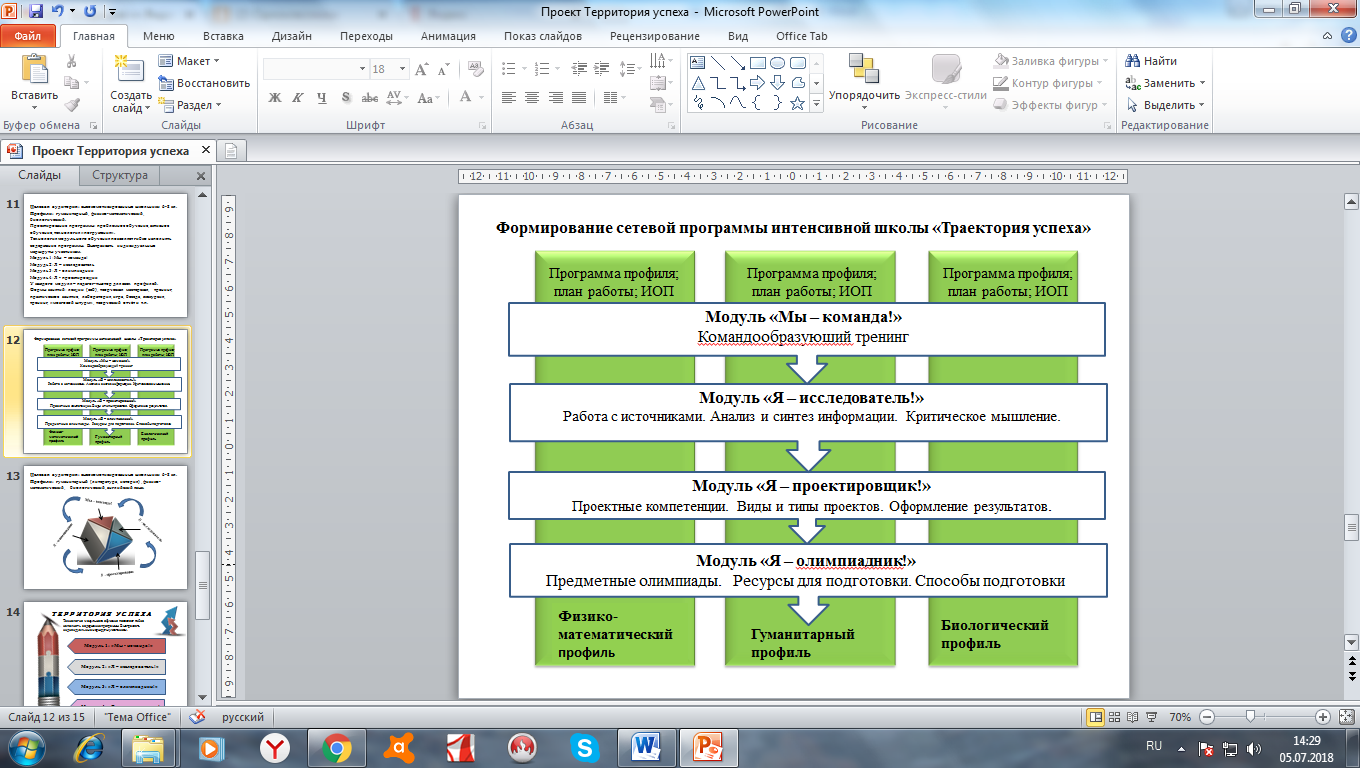 2.7. Особенности реализации ИШ «Территория успеха»С 5 по 15 июня 2018 года в Лесосибирске работала городская сетевая интенсивная школа «Территория успеха». В её работе приняли участие восемь образовательных учреждений города в составе 70 школьников 5-8 кл. и 22 педагогов-тьюторов. Подготовку, формирование и реализацию содержания интенсивной школы провела тщательно отобранная проектная группа педагогов нашего города. 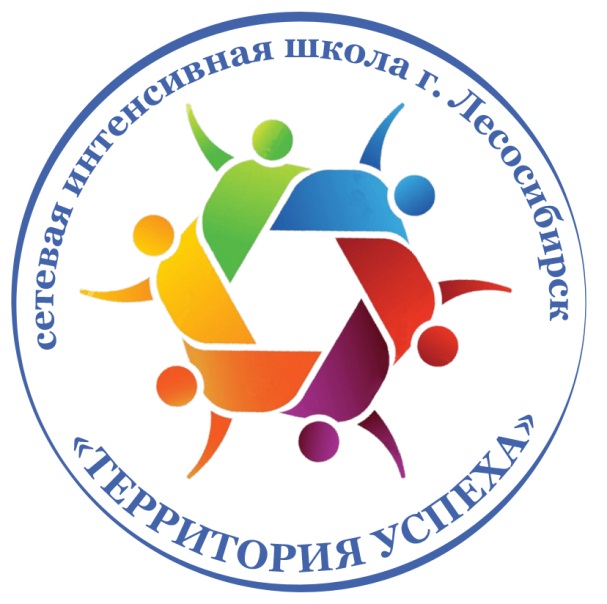 Открытие сетевой интенсивной школы началось с тренинга сплочения. Модуль «Мы – команда!» Работа в данном модуле способствовала объединению усилий педагогов–психологов в разработке социально-психологического тренинга для подростков, участников городской сетевой интенсивной школы. Так на стадии разработки тренинга, не имея возможности собираться в течение рабочего дня в одном месте,  психологи  стали использовать  программу Skуpe, обсуждали структуру тренинга, его содержание используя виртуальное пространство.  Обменивались черновиками и готовыми продуктами для будущего тренинга. Как этот модуль выглядит на практике: учащиеся разных школ объединены в две большие группы «юг» (учащиеся шк. №1, №2, №4, Лицея) и «юго-запад» (учащиеся шк. №5, 6, 9, гимназии). Данный тренинг отличается от обычных: в его структуру входило сетевое взаимодействие абсолютно всех участников интенсивной школы, а также и самих организаторов («Центр»). Психологи использовали новую форму ведения тренинга: одновременный старт тренинга на трёх площадках города, использование  программы Skуpe на определенных этапах с целью создания атмосферы единства в интернет-пространстве сетевой интенсивной школы «Территория успеха». Началось всё с техники «Ледокола» (разминки), позволившей растопить лед отчуждения между участниками, затем состоялось голосование за выбор эмблемы сетевой школы и подготовка к выходу в эфир. Через Skype к ребятам обратилась начальник управлением образования администрации г.Лесосибирска  - О.Ю. Егорова  поздравила с открытием первой сетевой интенсивной школы для одарённых учащихся 6-8 кл. Лесосибирска  самих участников ИШ, педагогов и тьюторов отрядов, сообщила об особенностях работы сетевой интенсивной школы. Согласно легенде, посланной «Центром», учащиеся отправились на поиски кристалла «Софистикум». В ходе тренинга участники смогли установить дружественный контакт с ребятами разных школ, настроиться на дальнейшее взаимодействие и достичь поставленной цели. Результаты рефлексии свидетельствовали, что тренинг участникам понравился.На уровне школ с участниками интенсива, одарёнными ребятами, работали педагоги-тьюторы. Тьютор - это тот, кто организует и мотивирует учащегося на приобретение необходимых компетенций, организует условия для формирования и реализации его индивидуальной образовательной траектории. Для участников интенсивной школы были созданы равные стартовые условия. В созданном паблике «Территории успеха» одновременно публиковались ролики, инструкции, материалы по работе на день. Совместно с тьюторами школьники делали задания по предметному профилю внутри общего модуля. Распорядок дня  участников ИШ:  9.00 публикация задания от держателей модуля и профиля;10.00 on-line конференция с держателем модуля и профиля;11.00 – 14.00 выполнение задания; работа в группах и индивидуально; 15.00 публикация результатов на странице «Сетевая-Интенсивная-Школа Территория-Успеха»;  15.30  обсуждение результатов в профиле группы дистанционно или при личной встрече членов профиля;16.00 -17.00 культурно-познавательный блок, общее командное дело (экскурсия, конкурс, развлекательное интеллектуальное состязание, игры – на усмотрение тьюторов отрядов).Новая информационно-образовательная среда способствует осуществлять тьюторское сопровождение одаренных детей не только в реальном, но и виртуальном формате. Современные информационные технологии позволяют персонализировать работу в сети, подстраивать под себя и использовать её для своих целей. У интенсивной школы появилась возможность создать уникальное образовательное пространство для взаимодействия с одаренными детьми, педагогами, родителями. Наибольший педагогический интерес вызывает модель взаимодействия всех участников образовательного процесса, в частности, каким образом происходит сетевое взаимодействие педагогов, психологов, администрации школы, учащихся в контексте сопровождения юных дарований. Интернет-площадка «Территория успеха» стала средой и для передачи информации, и средством связи для сетевого общения. Кроме того, она стала местом, где обучающиеся могли присутствовать постоянно, где они общались, помогали друг другу и действовали совместно. Подобный способ организации информационно — образовательной среды стимулирует самостоятельную познавательную, исследовательскую и творческую деятельность учащихся.Итогом реализация городской сетевой интенсивной школы «Территория успеха» стала творческая защита предметных сетевых проектов.Участники гуманитарного профиля работали над составлением туристического маршрута «Енисейск – православный». Создана карта маршрута с историческими справками о храмах и соборах. В 2019 году на свой 400-летний юбилей Енисейск будет приглашать, в том числе, иностранных туристов. Участники интенсива, занимающиеся в английском профиле, создали QR- коды на английском и русском языках. При помощи смартфона любой желающий может самостоятельно и комфортно совершить экскурсию. Смотри фото в Приложении №Ребята биологического профиля изучали состояние хвои сосны в разных участках города. С помощью метода биоиндексации, на основе полученных данных, была составлена общая карта состояния приземного слоя атмосферы (см. Приложение №  ). Школьники физико-математического профиля определяли радиационный фон и уровень загрязнений зон отдыха Лесосибирска. Результат сетевого проекта – карта города с указанием уровней радиационного фона. Закрытие интенсивной школы «Территория успеха» состоялось в ФСК «Енисей». Были представлены проекты, состоялось творческое подведение итогов двухнедельной работы интенсива. Рефлексия координатора метапредметного модуля «Я - проектировщик!»: четыре такта позволили нам погрузить учащихся в мыследеятельностный процесс:  с основ проектирования через способы фиксации проектного решения к работе с кейсом по предмету – и вся деятельность в формате СтартАпа.  Дистанционная форма общения добавила мобильности, а «сеть» позволила масштабировать пространство взаимодействия между учениками разных школ города. Задание к модулю см. Приложение № Все участники получили сертификаты. Проектную группу педагогов  начальник управления образованием Лесосибирска Егорова О.Ю. наградила благодарственными письмами. Продолжился праздник спортивной эстафетой и посещением бассейна.
Данный опыт работы будет представлен на августовском педагогическом совете в секции «Профессиональная компетентность педагога в работе с одарёнными и талантливыми детьми».2.8. Возможные риски и способы их снижения:В процессе реализации проекта необходимо учитывать возможные риски и способы их минимизации:потребность муниципалитета в инициативных педагогах, успешно работающих с высокомотивированными школьниками и ситуацией «работы на себя» успешного педагога. Способ минимизировать данный риск: персонифицированная работа с педагогами; материальное и моральное поощрение за уровни достижений;Растущие потребности муниципалитета и края в талантливых школьниках и «вялой» работой системы выявления и сопровождения одаренных детей. Способ минимизировать данный риск: актуализация работы по формированию системы управления по работе с одарёнными детьми внутри ОУ и городского образовательного пространства. Создание нормативных документов закрепляющих ответственности на уровне школ и на муниципальном уровне (курирующие завучи, координаторы по работе с одарёнными детьми, руководители школьных научных обществ, операторы базы «Одарённые дети Красноярья» и т.п.);потребность одаренного ребенка в индивидуальной образовательной программе (траектории развития)  и  неготовностью системы образования к ее обеспечению. Способ минимизировать данный риск: организация управлением образования и методистами городского МИМИЦ системного процесса повышения квалификации педагогов, работающих с высокомотивированными школьниками. Включение профессиональных межмедомственных связей для повышения квалификации, в том числе, дистанционных.Разобщенность работы образовательных учреждений с одарёнными детьми в рамках интенсивных школ. Способ минимизировать данный риск: создание городской методической «площадки» взаимодействия педагогов разных ОУ. Как вариант – серии совместных проблемных семинаров; создание тематических базовых площадок; метапредметных методических кафедр и т.п.3. ЗАКЛЮЧЕНИЕВ ходе работы над проектом был осуществлен детальный анализ практик организации интенсивных школ для одарённых (высокомотивированных) школьников. Городской проектной командой создана сетевая интерактивная интенсивная школа «Территория успеха».Сформировано открытое информационно-образовательное пространство развития, обеспечивающее возможности выстраивания индивидуальных траекторий включения в проектно-исследовательскую и учебную деятельность всем заинтересованным сторонам (например, родителям, оценивающим эффективность организации деятельности ребенка в конкретной школе и т.д.), оформлены виртуальные площадки взаимодействия всех участников. Получен синергетический эффект от упорядоченности и сетевой взаимосвязи реализации итнесивной школы.Создание таких условий опирается на более эффективное использование потенциала образовательных организаций и педагогических работников, имеющих успешный опыт проектной деятельности, опыт создания и реализации интенсивных школ. Это позволяет обеспечить формирование и освоение практики проектной деятельности по выявлению, сопровождению и предоставлению пространства «проб» одарённым школьникам в формате интенсивной школы.Проект является мало затратным, результативность его реализации показывает:- сетевая деятельность в рамках проекта позволили каждому профилю разработать свои собственные сетевые проекты. Внутри ОУ разработан набор показателей, которые фиксируют её состояние управления и координации работы с высокомотивированными школьниками внутри образовательного учреждения;- в результате реализации проекта школы-участницы перешли на активное использование современной цифровой образовательной среды для участников проекта «Территория успеха»;- организаторами ИШ оказана методическая помощь учителям, испытывающим образовательные и метапредметные дефициты по проблеме формирования метапредметных компетенций у участников городской сетевой школы;- разработаны и апробированы механизмы взаимодействия членов городской сетевой интенсивной школы «Территория успеха»;- разработаны и апробированы новые (авторские) продукты педагогической деятельности (программы профилей, курсы модулей,  практические и лабораторные задания и т.п.);- созданы условия для активной, самостоятельной работы высокомотивированных школьников;Участие школьников 6-8 кл. города в городской сетевой интенсивной школе «Территория успеха» создало условия для:открытия новых увлекательных тем, идей и областей знания, (фундамент для будущей проектно-исследовательской деятельности);развития интеллектуального любопытства и стремления к знаниям; проектно-исследовательских навыков высокого уровня и деятельности, связанной с личностным и социальным развитием;смены позиции исполнителей заданий на позицию самостоятельных исследователей и проектировщиков.   Таким образом, создание данных условий позволяет обеспечить переход от малоэффективных практик, к практике проектной деятельности, основанной на балансе интересов всех заинтересованных сторон и повышении внутренней мотивации педагогических работников к включению в проектную деятельность по созданию и реализации городской интенсивной школы. Проект стимулирует инициативу «с низов», повышает имидж педагога и педагога-тьютора, а так же и образовательного учреждения, значительно повышает результативность и эффективность работы с одарёнными школьниками.Обсуждение результатов реализации ИШ «Территория успеха» с руководителями предметных профилей, координаторами метапредметных модулей и педагогами-тьюторами позволило определить тематику работы секции «Психолого-педагогическое обеспечение условий развития детей с учетом образовательных возможностей» на традиционном августовском педсовете 2018-19 учебного года. Общая тема: Профессиональная компетентность педагога в работе с одаренными и талантливыми детьми. Принимали участие в работе секции: Руководители ОУ, заместители директоров, курирующие указанное направление, координаторы по работе с одарёнными детьми, педагоги, методисты, специалисты УО. Рассматривались вопросы: Практика работы с высокомотивированными школьниками, апробация эффективных стратегий, методов, форм, направленных на образование детей с особыми образовательными потребностями;  опыт (апробация) различных форм фиксации результатов освоения программ (ИУП), разработка и реализация индивидуальных образовательных маршрутов, др. Представлен опыт реализации городской сетевой ИШ «Территория успеха». Были заслушаны доклады: Левчук М.В., педагог-психолог МБОУ «СОШ № 4» (куратор модуля «Мы – команда!») «Профессиональная компетентность педагога в работе с одаренными и талантливыми детьми»; Сапронова В.В., старший методист МБУ «МИМЦ» (координатор проекта) «Особенности реализации муниципального проекта по созданию насыщенной образовательной среды для одаренных детей города»;Аминаева Н.В., учитель иностранного языка МБОУ «ООШ №5»; Кара – Иванова А.В., учитель иностранного языка МБОУ «СОШ №6» (тьюторы ИШ по профилю: английский язык) «Интенсивная школа как способ выявления гуманитарной одаренности»;Богданова Л.А., учитель биологии МБОУ «СОШ № 6» (куратор биологического профиля и координатор модуля «Я – олимпиадник!»); Гоголева О.Р., учитель физики МБОУ «СОШ №1» (куратор физико-математического профиля) «Организация модульно – профильного взаимодействия педагогов в рамках сетевой интенсивной школы»;В рамках итогового «круглого стола» состоялось обсуждение результатов работы городской сетевой ИШ с точки зрения участников проекта, реализаторов, тьюторов.4. СПИСОК ИСПОЛЬЗОВАННЫХ НОРМАТИВНЫХ ДОКУМЕНТОВ И ИСТОЧНИКОВ ИНФОРМАЦИИАлексеев А.Г. Концепция развития исследовательской деятельности учащихся: [Текст]// А.Г. Алексеев, А.В. Леонтович, и др.//Исследовательская работа школьников.-2002.- №1.-С.24-34.Бабаева Ю. Д. Динамическая теория одаренности // Основные современные концепции творчества и одаренности / под ред. Д. Б. Богоявленской. М.: Изд-во «Молодая гвардия», 1997. Байбородова Л. В. Проектная деятельность школьников в разновозрастных группах: пособие для учителей общеобразовательных организаций / Л. В. Байбородова, Л. Н. Серебренников. – М.: Просвещение, 2013. – 175 с. – (Работаем по новым стандартам).Барбитова, А.Д. Проблема одарённости: от теории к практике: [Текст]/А.Д. Барбитова //Завуч.-2009.-8.-с.20-33Берестова Л. И. Основы технологии социального прогнозирования и проектирования: учебное пособие. М.: Изд-во «Проспект», 2007.Битяновой М.Р. – СПб.: Питер,  2003.-120 с.Богоявленская Д. Б. Основные современные концепции творчества и одаренности. М.: Изд-во «Молодая гвардия», 1997. Боно Э. де Латеральное мышление. СПб.: Изд-во «Питер Паблишинг», 1997.Гилфорд Д. П. Три стороны интеллекта // Психология мышления. М.: Изд-во «Прогресс», 1965. Гордеева Т. О. Мотивационные предпосылки одаренности: от модели Дж. Рензулли к интегративной модели мотивации. – Режим доступа: http://psystudy.ru/index.php/num/2011n1-15/435-gordeeva15#r3Городилина, Т.В. Проектная деятельность как метод развития самосознания и коммуникативных компетенций учащихся в информационной среде в системе федеральных государственных образовательных стандартов: [Текст]/ / Т. В. Городилина // Стандарты и мониторинг в образовании. - 2014.-№6. - С.37-41.Государственная программа Российской Федерации «Развитие образования» на 2013-2020 годы, Постановление Правительства Российской Федерации от 15 апреля  2014 г. № 295.Доровской А. И. Сто советов по развитию одаренности детей. Родителям, воспитателям, учителям. М.: Изд-во «Российское педагогическое агентство», 1997.Дружинин В. Н. Психология общих способностей. Спб.: Изд-во «Питер», 1999. Зерчанинова Т. Е. Социальное проектирование организации: методология и практика монография. Екатеринбург: Изд-во УрАГС, 2009.Как разработать социальный проект // WEB-справочник для педагогов и старшеклассников. – Режим доступа: http://edu.zelenogorsk.ru/project/1sush.html.Каримуллина, О. В. Развитие проектно-исследовательской деятельности учащихся: [Текст]/ О.В. Каримуллина// Управление качеством образования. – 2013. - № 6. – С. 59-65Кипнис, М. 128 лучших игр и упражнений для любого тренинга / МихаилКипнис. – М.: АСТ; СПб.: Прайм-ЕВРО-ЗНАК, 2009 – 287 с.Кириллова , Е.И. Развитие исследовательской культуры как фактор формирования одарённой личности школьника: [Текст]/Е.И. Кириллова//Одарённый ребёнок.-2009.-№6.-с.93-108Концепция  федеральных государственных образовательных стандартов общего образования : проект / Рос. акад. Образования; под ред. А.М. Кондакова, А.А. Кузнецова. – М.: Просвещение, 2008. – 39с. – (Стандарты второго поколения).Концепция общенациональной системы выявления и развития молодых талантов (утв. Президентом РФ 3.04.2012) // Режим доступа: http://www.kremlin.ru/acts/14907.Кузнецова, С. И. Проектная деятельность как механизм развития детской одаренности: [Текст]/ С.И. Кузнецова// Управление качеством образования. – 2013. - № 7. – С. 80-84Лейтес Н. С. Возрастная одаренность и индивидуальные различия: избранные труды. М.: Изд-во МПСИ, 2003. Луков В. A. Социальное проектирование: учеб. пособие. М.: Изд-во Моск. гуманит.-социальн. академии: Изд-во «Флинта», 2003.–Режим доступа: http://dedovkgu.narod.ru/bib/lukov.htm.Макарцева Н. Н. Социальное прогнозирование и проектирование: учеб.-метод. пособие. Тамбов: Изд-во ТГУ, 2003.Марача В. Г., Розин В. М. Социальное проектирование в эпоху культурных трансформаций. М.: Изд-во «ИФ», 2008.Матюшкин А. М. Концепция творческой одаренности // Вопросы психологии. 1989. № 6. С. 29 – 33. Матюшкин А. М., Яковлева Е. Л. Учитель для одаренных детей. М., 1991.Национальная образовательная инициатива «Наша новая школа». – Режим доступа: http://www.kremlin.ru/events/president/news/6683Никитин, Э.М. Как поддержать «собственных Платонов и быстрых разумов Ньютонов»: [Текст]/Э.М. Никитин //Национальный проект «Образование».-2009.-№1.-С.2-3Новиков Д.А. Управление проектами: организационные механизмы. М.: ПМСОФТ, 2007. – 140 с.Об организации работы с одарёнными детьми: [Текст]/Р.Е. Пиндюрина//Завуч.-2009.-№8.-С.123-128Одаренные дети / под ред. Г. В. Бурменской, В. М. Слуцкого. М.: Изд-во «Прогресс», 1991.Основные современные концепции творчества и одаренности / под ред. Д. Б. Богоявленской. М.: Изд-во «Молодая гвардия», 1997. От соперничества к сотрудничеству /под. ред. Тарасовой Н.П. - М.: Просвещение, 1999.- 156 с.Панов В. И. Некоторые теоретические и практические аспекты одаренности [Текст] / В. И. Панов // Прикладная психология. 1998. № 3. Практикум по психологическим играм с детьми и подростками /под. ред.Пряжников Н. С. Профессиональное самоопределение. Теория и практика: учеб. пособие. М.: Изд-во «Академия», 2008.Психология одаренности детей и подростков / под ред. Н. С. Лейтеса. М: Изд. центр «Академия», 1996. Пчелинцева, Т. А Сетевой проект как средство формирования у учащихся целостной картины мира:  [Текст]/Т.А. Пчелинцева, А.Г. Львова // Математика в школе. – 2013. - № 1. – С. 64-69Рабочая концепция одаренности / под ред. Б. Д. Богоявленской, В. Д. Шадрикова. М., 2003. Рензулли Дж. С., Джентри М., Рейс С. М. [и др.] Обогащающее обучение. Путеводитель по практикоориентированному, основанному на потребностях студентов обучению. Владивосток: Изд-во ВГУЭС, 2006. Савенков А. И. Методики диагностики одаренности младших школьников// Режим доступа:https://docs.google.com/document/d/19oormhcXVIbG_OPtSFUxHORk-_iPHQQkf-d9Qo30KHU/edit?pli=1#.Савенков А.И. Этапность учебно-исследовательского поиска ребенка. // Исследовательская деятельность учащихся в современном образовательном пространстве: Сборник статей / Под общей редакцией к. пс. н. А.С. Обухова. М.: НИИ школьных технологий, 2006.-266с.Савенков, А.И. Детская одарённость и проблема жизненной успешности: [Текст]/А.И. Савенков//Завуч.-2009.-№8.-С.9-19Сафронова В. М. Прогнозирование, проектирование и моделирование в социальной работе. М.: Изд-во «Академия», 2007.Сергеева Т. Ф., Пронина Н. А., Сечкарева Е. В. Система работы с одаренными детьми: теория и практика. Ростов на/Д.: Изд-во «Феникс», 2011.Стернберг Р. Дж. Триархическая теория интеллекта // Иностранная психология. – 1996. № 6.Стернберг Р., Григоренко Е. Учись думать творчески! (Двенадцать теоретически обоснованных стратегий обучения творческому мышлению) // Основные современные концепции творчества и одаренности / под ред. Д. Б. Богоявленской. М.: Изд-во «Молодая гвардия», 1997. Суматохин, С.В. Требования ФГОС к учебно-исследовательской и проектной деятельности: [Текст]/ С.В. Суматохин // Биология в школе. – 2013. - № 5. – С. 60 – 67Теплов Б. М. Способности и одаренность: избр. тр.: в 2 т. М.: Изд-во «Педагогика», 1985.Тигров, В. В. Проектная деятельность учащихся в условиях творческой технологической среды: [Текст]/ В.В. Тигров, В.П. Тигров // Педагогика. – 2013. - № 10. – С. 43-48Указ Президента РФ № 761 «О национальной стратегии действий в интересах детей на 2012 – 2017 годы». – Режим доступа: http://www.kremlin.ru/acts/bank/35418Управление проектами: Учебное  пособие для студентов, обучающихся по специальности 061100 "Менеджмент организации" / И.И. Мазур, В.Д. Шапиро, Н.Г. Ольдерогге; Под общ. ред. И.И. Мазура. 4-е изд., стер. М.: Изд-во "Омега-Л", 2007. 664 с.).Федеральный закон от 29.12.2012 № 273-ФЗ (ред. от 13.07.2015) «Об образовании в Российской Федерации» (с изм. и доп., вступ. в силу с 24.07.2015) // Режим доступа: http://www.consultant.ru/document/cons_doc_law_140174/.Фримэн Дж. Ваш умный ребенок. М.: Изд-во «Семья и школа», 1996.Цветкова Г. В., Ястребова Г. А.  Профессиональный стандарт педагога. Индивидуальный образовательный маршрут педагога как инструмент овладения новыми профессиональными компетенциями –М,:Учитель,2015.-40 с.Шадриков В. Д. О содержании понятий «способности» и «одаренность» // Психологический журнал. 1983. № 5.Штерн В. Умственная одаренность: психологические методы испытания умственной одаренности и их применение к детям школьного возраста. СПб.: Изд-во «Союз», 1997.Щебланова Е. И. Психологическая диагностика одаренности школьников: проблемы, методы, результаты исследований и практики. М.: Изд-во МПСИ; Воронеж: НПО «МОДЭК», 2004. Эпштейн, М.М. Исследования и проекты детей и подростков: содержательные, дидактические, возрастные аспекты: [Текст]/  / М. М. Эпштейн, А. Н. Юшков// Народное образование. - 2014.-№6. - С.151-159.Юркевич В. С. Одаренный ребенок: иллюзии и реальность. М.: Изд-во «Просвещение», 1996.Юркевич В. С. Современные проблемы работы с одаренными детьми//Психологическая наука и образование psyedu.ru. 2010.№5.–Режим доступа:  http://psyjournals.ru/psyedu_ru/2010/n5/Yurkevich.shtmlЯсвин В.А. Экспертно-проектное управление развитием школы. — М. : Сентябрь , 2011 . — 176 с . этапы проекта:Содержание деятельности Временной диапазондопроектная     деятельностьАнализ результатов достижений одарённых школьников Лесосибирска по направлениям: олимпиадное движение; проектно-исследовательская деятельность. Выявление дефицитов и проблем. Июнь-август 2017подготовительный этапформирование идеи городской интенсивной школы для одарённых (высокомотивированных) школьников, миссии ИШСентябрь 2017подготовительный этапОпределение проектной (творческой) группы участников.Сентябрь  2017подготовительный этапАнализ возможных подходов к решению проблемы, построение замысла предстоящей работы, формирование общей цели и задач сотрудничества.Октябрь 2017подготовительный этапЦелеполагание. Определение задач ИШ.Октябрь 2017подготовительный этапАнализ ресурсов кадровых и материальных.принятие специалистами ответственности за деятельность по решению идеи, определение возможностей, границ компетентности, условий участия и роли каждого в деятельности, уточнение взаимных ожиданий; определение условий и предполагаемых результатов сотрудничества в решении проблем.Ноябрь 2017подготовительный этапОпределение сроков и форм работыДекабрь-февральподготовительный этапОпределение метапредметных модулей и предметных профилей; мартподготовительный этапФормирование рабочей группы проекта, утверждение состава приказом УО от 12.04.2018 № 79 (см. Приложение № 1); разработческий семинар с кураторами профилей и координаторами модулей; создание закрытой группы «Территория успеха» https://vk.com/club165240298 для разработчиков проекта; рабочее совещание по сетевому взаимодействию участников проекта. Распределение ответственностей (см. Приложение № 8)апрельПрактический этапФормирование приказа по запуску проектамайПрактический этапРазработка тезисов содержания метапредметных модулей «Я – исследователь», «Я – проектировщик», «Я – олимпиадник»майПрактический этапРазработка и наполнение кейсов предметным содержанием внутри модулей (физико-математический, гуманитарный, биологический профили)майПрактический этапФормирование сетевого плана работы и сетевого расписания (см. Приложение № 9)майПрактический этапОпределение форм работы. Совещание группы.майПрактический этапВыявление ОД по направлением профилей – набор участников ИШ (см. Приложение № 6)Формирование участников по школам и профилям (см. Приложение № 7)майПрактический этапКалендарный сетевой план работыВыделение профиля «Английский язык» для северной зоны городамайПрактический этапСоздание открытого профиля  «Территория успеха» https://vk.com/territoriauspekha  для всех участников интенсивной школы;Реализация ИШ;Защита сетевых предметных проектов;Вручение сертификатов участникам и благодарственных писем педагогам.Июнь (05-15.06.18)АналитическийСбор выпускных работ по модулям. Июнь-августАналитическийАнализ результатов по профилям и ОУПриказ УО об итогах работы сетевой ИШ «Территория успеха» (см. Приложение № 5)Июнь-августАналитическийСопоставление запланированных задач и достигнутых результатовИюнь-августАналитическийМониторинг включённости педагогов-участников и т.п.Июнь-август